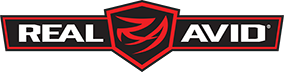 FOR IMMEDIATE RELEASEReal Avid Applauds Doug Koenig’s Win at PRS Vortex Vengeance  Real Avid, the leader in DIY for Guns®, congratulates world champion and Real Avid pro shooter Doug Koenig on his outstanding performance at the Vortex Vengeance PRS Match. The event took place this past weekend in Kennerdell, Pennsylvania.Koenig took the First-Place win in the Precision Rifle Shooter Production Class. The match hosted more than a hundred talented shooters that competed in a high tempo course of fire throughout 20 challenging stages. Each stage was uniquely set up with targets out from 300 to 1,100 yards, consisting of an assortment of steel, reactive and several stages included automated moving targets. With this latest win under his hat, Doug prepares for the Hornady Precision Rifle Challenge taking place on July 9 -10 in Evanston, Wyoming.When asked about the new line of chemicals from Real Avid, Doug commented, “I really like running Real Avid’s new gun oil (Gun-Max™) in my competition and hunting firearms. Mechanical reliability is critical to my success, and this is definitely an oil formulation that I can count on.”To learn more about Real Avid’s Maximum Performance Gun Care products and Master Grade Tools designed for the do-it-yourself firearm owner, visit www.realavid.com. Join the Real Avid family and become a dealer! Contact us at info@realavid.com or call 800.286.0567.About Real Avid: Real Avid is the leader in Master Grade tools for Gun DIY® and continually develops tools, cleaning equipment and chemicals that upgrade the Gun DIY experience and sets the highest standard for performance and usability. Disruptive products that obsolete old thinking, eliminate workarounds, and ultimately define Best Tool for the Job. Products that empower Gun DIY’rs, professional armorers and gunsmiths to work smarter and master the job of cleaning, maintaining, building, and customizing guns without frustration or compromise. Visit www.realavid.com for more information and to see the full line of Real Avid products.  Media Contact: Kim Cahalanph: 309.944.5341Email: kim@mediadirectcreative.comMedia Direct